INDICAÇÃO Nº 4610/2018Indica ao Poder Executivo Municipal a troca de lâmpada na Rua da Independência, próximo ao nº 697, no Bairro Rochelle II.Excelentíssimo Senhor Prefeito Municipal, Nos termos do Art. 108 do Regimento Interno desta Casa de Leis, dirijo-me a Vossa Excelência para indicar que, por intermédio do Setor competente, promova a troca de lâmpada na Rua da Independência, próximo ao nº 697, no Bairro RochelleII.Justificativa:Este vereador foi procurado por munícipes, informando que a lâmpada está queimada e que isto causa insegurança na população.Plenário “Dr. Tancredo Neves”, em   05 de outubro de 2018.Carlos Fontes-vereador-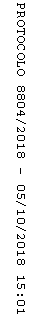 